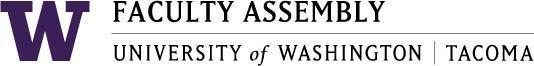 Academic Policy & Curriculum Committee MinutesMay 11, 2022, Zoom 12:40-2:00 pm Members Present: Chair Julie Masura, Joan Bleecker, Laura Feuerborn, Jeff Cohen, Shahrokh Saudagaran, Susan Johnson, Ankur Suri, Tanya Velasquez, Non-voting members: Tammy Jez (Academic Affairs), Lorraine Dinnel (University Academic Advising), Andrea Coker-Anderson (Registrar), Annie Downey (UWT Library), Darcy Janzen (Digital Learning),Patrick Pow (Information Technology)Excused: Urban Studies Representative,  Jai’Shon Berry (ASUWT), Ali Modarres (Interim EVCAA),Guests:  Bryan Goda (School of Engineering & Technology), Yan Bai (School of Engineering & Technology)Administrative Support: Andrew J. SeibertRecording Permissions/Land AcknowledgementAPCC Administrative support read the Land Acknowledgement and recording permission was granted by the committee Approval of Minutes​ from April 13, 2022 - ​Found in APCC Canvas –05.11.2022 ModuleThe following was made to the April 13 minutes:Removal of redundant information on Urban Studies Representative in parenthesis to “See minutes below”Motion to approve the minutes as amended was made by Joan Bleecer and seconded by Susan JohnsonVotes: 7 yes, 0 no, 0 abstentionsAnnouncementsASUWT UpdatesASUWT representative was absent.UWCC UpdatesApril 2022 meeting162 proposals to be reviewed by UWCC24 from UWTFrom Education MajorAll to be approved pending updates from UWCMay 2022 meetingAgenda has not be sent out prior to the meeting, therefore number of proposals are unknownOther updatesNo other updates mentionedPolicy Issues & Other BusinessClass B Legislation: Areas of KnowledgeAPCC discussed the incoming Class B Legislation renaming Areas of Knowledge and new terms. These will be done automatically, but if Faculty don’t feel the term applies, they can change to appropriately match the terminology through a course-change proposal. Rollout will be in Autumn 2022.Hybrid/DL PolicyMost schools sent updated Hybrid/DL policy to the APCC Chair. Those that didn’t will only be restricted from offering synchronous online. APCC Membership for 2022-23APCC Chair Julie Masura asked representatives to get in touch with Faculty Council Chairs to get new representation for the expired APCC membership.Program Coordinator to Faculty Assembly also contacted the Program Administrators with the same request for all Standing Committees.APCC Training/Orientation DayNext Academic Year, APCC Chair will hold a Training/Orientation day on Monday, 19 September in the morning before the Faculty Assembly Retreat.New Program Proposals BA Urban Studies (Update)Credential was not changed, however Major guidelines were changed. APCC Chair is looking into it and will bring to the Committee soon. MS Information Technology Full Proposal (Sent to APCC)Summary:The committee favorably supports the proposal yet have several edits and topics to be addressed before it is sent to the EVCAA for review and approval.Ethics:One faculty member sent a note to the committee concerned there was no Ethics class associated with the program.Diversity:The committee would like to have the proposal comment more about recruitment of BIPOC students and faculty.A motion was made to approve the Master’s of Science in Information Technology after edits are made and issues of Ethics and Diversity are addressed. So moved by Susan Johnson and seconded by Laura FeuerbornVotes: 6 yes, 0 no, 0 abstentionsCommittee SummaryWe are excited about this program and its potential to expand access to advanced degrees in IT at UW Tacoma, the South Sound, and the broader region. We are, however, concerned about the lack of a clearly articulated plan for recruiting and retaining a diverse study body, especially among those who are traditionally marginalized in IT and related disciplines/fields. We highly recommend that a plan for recruitment and retention is established, in writing, and that specific benchmarks are identified, and mechanisms of accountability are adopted.If ready, the proposal will be sent to the Interim EVCAA for review.BA Education (Update)Final approval underway, will come back to ChairNew Course Proposals (2)TCE 701: InternshipChange Lecture hours as an Internship does not utilize Lecture hoursChange title reflecting that this Internship is in the Graduate levelA motion was made to approve TCE 701 pending recommendations by the committee. Moved by Joan Bleecker and seconded by Laura Feuerborn.Votes: 6 yes, 0 no, 0 abstentionCourse Change Proposals (6)TME 391: Undergraduate Seminar in Mechanical EngineeringTCE 499: Undergraduate Research in Civil EngineeringT CSL 560: Organizational Change and StrategyTCSS 496: Portfolio Based LearningTME 435: Thermal System DesignClarify comma in course descriptionTME 433: Heat TransferTACT 601: InternshipQuestion raised from a Committee member on not having variable creditsThis course will be sent back for reviewA motion was made to approve the Course Change Proposals for TME 391, TCE 499, TCSL 560, TCSS 496, TME 435, and TME 433 pending recommendations by the committee. Moved by Joan Bleecker and seconded by Laura Feuerborn.Votes: 6 yes, 0 no, 0 abstentionGraduation Petition (Sent via Email to Committee)APCC had no student petitions for this meeting.AdjournmentMeeting was adjourned at 1:59PMNext meeting will be on June 8, 12:40-2:00 PMNOTE: 10 minute delay for faculty teaching before the meeting